О внесении изменений в решение Совета Губского сельского поселения Мостовского района от 17 декабря 2015 года № 60 «О бюджете Губского сельского поселения Мостовского района на 2016год»В связи с внесением изменений в доходную и расходную части бюджета Губского сельского поселения Мостовского района, на основании решения Совета муниципального образования Мостовский район от 29 декабря 2015 года № 36 «О передаче полномочий органа местного самоуправления муниципального района органам местного самоуправления поселений на 2016 год», решения Совета Губского сельского поселения от 30 декабря 2015 года № 69 «О принятии полномочий Губским сельским поселением Мостовского района от органа местного самоуправления муниципального района на 2016 год», и протокола комиссии по бюджету, финансам, налогам и экономике от 24 декабря 2015 года № 17, Совет Губского сельского поселения р е ш и л: 1.Внести в решение Совета Губского сельского поселения Мостовского района от 17 декабря 2015 года № 60 «О бюджете Губского сельского поселения Мостовского района на 2016 год» следующие изменения: 1)в статье 1:а) подпункт 1 пункта 1 изложить в новой редакции: «1)общий объем доходов бюджета Губского сельского поселения Мостовского района на 2016 год в сумме 19 079,4 тысяч рублей;»; б) подпункт 2 пункта 1 изложить в новой редакции:«2)общий объем расходов бюджета Губского сельского поселения Мостовского района на 2016 год в сумме 19 079,4 тысяч рублей;».2) приложение №3 «Объем поступлений доходов в бюджет Губского сельского поселения Мостовского района по кодам видов (подвидов) доходов на 2016 год» изложить в новой редакции (приложение № 1);3) приложение № 4 «Безвозмездные поступления из районного, краевого и федерального бюджетов на осуществление полномочий органов местного самоуправления Губского сельского поселения Мостовского района на 2016 год» изложить в новой редакции (приложение № 2);4) приложение №5 «Распределение бюджетных ассигнований по разделам и подразделам классификации расходов бюджета а Губского сельского поселения Мостовского района на 2016 год» изложить в новой редакции (приложение №3);5) приложение №6 «Распределение бюджетных ассигнований по целевым статьям (муниципальным программам Губского сельского поселения Мостовского района и не программным направлениям деятельности), группам видов расходов классификации расходов бюджета Губского сельского поселения Мостовского района на 2016 год» изложить в новой редакции (приложение №4);6) приложение №7 «Ведомственная структура расходов бюджета Губского сельского поселения Мостовского района на 2016 год» изложить в новой редакции (приложение №5);7) приложение №8 «Источники финансирования дефицита бюджета Губского сельского поселения Мостовского района, перечень статей источников финансирования дефицитов бюджетов на 2016 год» изложить в новой редакции (приложение №6).2.Контроль за выполнением настоящего решения возложить на комиссию по бюджету, финансам, налогам и экономике (Исаченко).3.Настоящее решение вступает в силу со дня его официального опубликования.Глава Губского сельского поселения                                                                                    А.А.ЛутайГлава Губскогосельского поселения                                                                                    А.А.Лутай»Глава Губскогосельского поселения                                                                                    А.А.Лутай»Глава Губскогосельского поселения                                                                               А.А.Лутай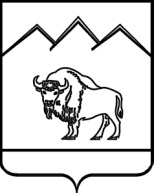 СОВЕТ ГУБСКОГО СЕЛЬСКОГО ПОСЕЛЕНИЯМОСТОВСКОГО РАЙОНАРЕШЕНИЕот 30.12.2015                                                                 № 70станица ГубскаяПРИЛОЖЕНИЕ № к решению Совета Губского сельского поселения Мостовского районаот ____________ № _____ПРИЛОЖЕНИЕ № к решению Совета Губского сельского поселения Мостовского районаот ____________ № _____«ПРИЛОЖЕНИЕ № 3УТВЕРЖДЕНрешением Совета Губского сельского поселенияМостовского районаот 17.12.2015 № 60«ПРИЛОЖЕНИЕ № 3УТВЕРЖДЕНрешением Совета Губского сельского поселенияМостовского районаот 17.12.2015 № 60Объем поступлений доходов в бюджет Губского сельского поселенияМостовского района по кодам видов (подвидов) доходов на 2016 годОбъем поступлений доходов в бюджет Губского сельского поселенияМостовского района по кодам видов (подвидов) доходов на 2016 годОбъем поступлений доходов в бюджет Губского сельского поселенияМостовского района по кодам видов (подвидов) доходов на 2016 годОбъем поступлений доходов в бюджет Губского сельского поселенияМостовского района по кодам видов (подвидов) доходов на 2016 год(тыс. рублей)(тыс. рублей)Наименование налога, сбора, обязательного платежаКод бюджетной классификацииКод бюджетной классификацииБюджетное назначение     НАЛОГОВЫЕ И НЕНАЛОГОВЫЕ ДОХОДЫ1 00 00000 00 0000 0001 00 00000 00 0000 00012 250,9Налог на доходы физических лиц*1 01 02000 01 0000 1101 01 02000 01 0000 1102 300,0Доходы от уплаты акцизов на нефтепродукты, производимые на территории Российской Федерации, подлежащие распределению между бюджетами субъектов Российской Федерации и местными бюджетами с учетом установленных дифференцированных нормативов отчислений в местные бюджеты*1 03 02230 01 0000 1101 03 02240 01 0000 1101 03 02250 01 0000 1101 03 02260 01 0000 1101 03 02230 01 0000 1101 03 02240 01 0000 1101 03 02250 01 0000 1101 03 02260 01 0000 1107 094,6Единый сельскохозяйственный налог*1 05 03000 01 0000 1101 05 03000 01 0000 11040,0Налог на имущество физических лиц, взимаемый по ставкам, применяемой к объектам налогообложения, расположенным в границах поселений1 06 01030 10 0000 1101 06 01030 10 0000 110430,0Земельный налог1 06 06000 00 0000 1101 06 06000 00 0000 1102 380,0Доходы от сдачи в аренду имущества, находящегося в оперативном управлении органов управления поселений и созданных ими учреждений 1 11 05035 10 0000 1201 11 05035 10 0000 1206,3БЕЗВОЗМЕЗДНЫЕ ПОСТУПЛЕНИЯ2 00 00000 00 0000 0002 00 00000 00 0000 0006 828,5Дотации бюджетам поселений на выравнивание уровня бюджетной обеспеченности (за счет средств бюджета субъекта Российской Федерации)2 02 01001 10 0000 1512 02 01001 10 0000 1512 887,1Дотации бюджетам поселений на выравнивание уровня бюджетной обеспеченности (за счет средств бюджета муниципального района)2 02 01001 10 0000 1512 02 01001 10 0000 1513 364,3Субвенции бюджетам поселений на осуществление первичного воинского учета на территориях, где отсутствуют военные комиссариаты 2 02 03015 10 0000 1512 02 03015 10 0000 151190,4Субвенции бюджетам поселений на выполнение передаваемых полномочий субъектов РФ2 02 03024 10 0000 1512 02 03024 10 0000 1513,8Межбюджетные трансферты, передаваемые бюджетам сельских поселений из бюджетов муниципальных районов на осуществление части полномочий по решению вопросов местного значения в соответствии с заключенными соглашениями2 02 04014 10 0000 1512 02 04014 10 0000 151382,9ВСЕГО ДОХОДОВ:19 079,4»Глава Губского Глава Губского Глава Губского Глава Губского сельского поселения                                                                                А.А.Лутайсельского поселения                                                                                А.А.Лутайсельского поселения                                                                                А.А.Лутайсельского поселения                                                                                А.А.ЛутайПРИЛОЖЕНИЕ № 2к решению Совета Губскогосельского поселенияМостовского районаот ____________ № _____ПРИЛОЖЕНИЕ № 2к решению Совета Губскогосельского поселенияМостовского районаот ____________ № _____«ПРИЛОЖЕНИЕ № 4УТВЕРЖДЕНЫрешением Совета Губскогосельского поселения Мостовского районаот 17.12.2015 № 60«ПРИЛОЖЕНИЕ № 4УТВЕРЖДЕНЫрешением Совета Губскогосельского поселения Мостовского районаот 17.12.2015 № 60Безвозмездные поступления из районного, краевого и федерального бюджетов на осуществление полномочий органов местного самоуправления Губского сельского поселенияМостовского района на 2016 годБезвозмездные поступления из районного, краевого и федерального бюджетов на осуществление полномочий органов местного самоуправления Губского сельского поселенияМостовского района на 2016 годБезвозмездные поступления из районного, краевого и федерального бюджетов на осуществление полномочий органов местного самоуправления Губского сельского поселенияМостовского района на 2016 годБезвозмездные поступления из районного, краевого и федерального бюджетов на осуществление полномочий органов местного самоуправления Губского сельского поселенияМостовского района на 2016 год(тыс. рублей)(тыс. рублей)(тыс. рублей)(тыс. рублей)Наименование доходаКодКодСуммаБезвозмездные поступления от других бюджетов бюджетной системы Российской Федерации2 00 00000 00 0000 0002 00 00000 00 0000 0006 828,5Дотации бюджетам поселений на выравнивание уровня бюджетной обеспеченности (за счет средств бюджета субъекта Российской Федерации)2 02 01001 10 0000 1512 02 01001 10 0000 1512 887,1Дотации бюджетам поселений на выравнивание уровня бюджетной обеспеченности (за счет средств бюджета муниципального района)2 02 01001 10 0000 1512 02 01001 10 0000 1513 364,3Субвенции бюджетам поселений на  осуществление первичного воинского учета на территориях, где отсутствуют военные комиссариаты 2 02 03015 10 0000 1512 02 03015 10 0000 151190,4Субвенции бюджетам поселений на выполнение передаваемых полномочий субъектов РФ2 02 03024 10 0000 1512 02 03024 10 0000 1513,8Межбюджетные трансферты, передаваемые бюджетам сельских поселений из бюджетов муниципальных районов на осуществление части полномочий по решению вопросов местного значения в соответствии с заключенными соглашениями2 02 04014 10 0000 1512 02 04014 10 0000 151382,9»Глава Губского                                           »Глава Губского                                           »Глава Губского                                           »Глава Губского                                           сельского поселения                                                                              А.А.Лутайсельского поселения                                                                              А.А.Лутайсельского поселения                                                                              А.А.Лутайсельского поселения                                                                              А.А.ЛутайПРИЛОЖЕНИЕ № 3к решению Совета Губскогосельского поселенияМостовского районаот ____________ № _____ПРИЛОЖЕНИЕ № 3к решению Совета Губскогосельского поселенияМостовского районаот ____________ № _____ПРИЛОЖЕНИЕ № 3к решению Совета Губскогосельского поселенияМостовского районаот ____________ № _____ПРИЛОЖЕНИЕ № 3к решению Совета Губскогосельского поселенияМостовского районаот ____________ № _____«ПРИЛОЖЕНИЕ № 5УТВЕРЖДЕНЫрешением Совета Губскогосельского поселения Мостовского районаот 17.12.2015 № 60«ПРИЛОЖЕНИЕ № 5УТВЕРЖДЕНЫрешением Совета Губскогосельского поселения Мостовского районаот 17.12.2015 № 60«ПРИЛОЖЕНИЕ № 5УТВЕРЖДЕНЫрешением Совета Губскогосельского поселения Мостовского районаот 17.12.2015 № 60«ПРИЛОЖЕНИЕ № 5УТВЕРЖДЕНЫрешением Совета Губскогосельского поселения Мостовского районаот 17.12.2015 № 60Распределение бюджетных ассигнований по разделам и подразделам классификации расходов бюджета Губского сельского поселения Мостовского района на 2016 годРаспределение бюджетных ассигнований по разделам и подразделам классификации расходов бюджета Губского сельского поселения Мостовского района на 2016 годРаспределение бюджетных ассигнований по разделам и подразделам классификации расходов бюджета Губского сельского поселения Мостовского района на 2016 годРаспределение бюджетных ассигнований по разделам и подразделам классификации расходов бюджета Губского сельского поселения Мостовского района на 2016 годРаспределение бюджетных ассигнований по разделам и подразделам классификации расходов бюджета Губского сельского поселения Мостовского района на 2016 год(тыс. рублей)(тыс. рублей)(тыс. рублей)(тыс. рублей)(тыс. рублей)НаименованиеНаименованиеРЗПРСумма НаименованиеНаименованиеРЗПРСумма ВСЕГО:ВСЕГО:19 079,4Общегосударственные вопросыОбщегосударственные вопросы014 576,9  Функционирование высшего должностного лица субъекта Российской Федерации и муниципального образованияФункционирование высшего должностного лица субъекта Российской Федерации и муниципального образования0102745,0  Функционирование Правительства Российской Федерации, высших исполнительных органов государственной власти субъектов Российской Федерации, местных администрацийФункционирование Правительства Российской Федерации, высших исполнительных органов государственной власти субъектов Российской Федерации, местных администраций01043 522,9  Обеспечение деятельности финансовых, налоговых и таможенных органов и органов финансового (финансово-бюджетного) надзораОбеспечение деятельности финансовых, налоговых и таможенных органов и органов финансового (финансово-бюджетного) надзора010662,0  Резервные фондыРезервные фонды0111118,5  Другие общегосударственные вопросыДругие общегосударственные вопросы0113128,5  Национальная оборонаНациональная оборона02190,4  Мобилизационная и вневойсковая подготовкаМобилизационная и вневойсковая подготовка0203190,4  Национальная безопасность и правоохранительная деятельностьНациональная безопасность и правоохранительная деятельность0344,0  Защита населения и территории от чрезвычайных ситуаций природного и техногенного характера, гражданская оборонаЗащита населения и территории от чрезвычайных ситуаций природного и техногенного характера, гражданская оборона030915,0  Обеспечение пожарной безопасностиОбеспечение пожарной безопасности031015,0  Другие вопросы в области национальной безопасности и правоохранительной деятельностиДругие вопросы в области национальной безопасности и правоохранительной деятельности031414,0  Национальная экономикаНациональная экономика047 464,0  Дорожное хозяйство (дорожные фонды)Дорожное хозяйство (дорожные фонды)04097 094,6  Другие вопросы в области национальной экономикеДругие вопросы в области национальной экономике0412369,4  Жилищно-коммунальное хозяйствоЖилищно-коммунальное хозяйство05881,1  Коммунальное хозяйствоКоммунальное хозяйство05020,0  БлагоустройствоБлагоустройство0503881,1  Культура и кинематографияКультура и кинематография085 555,3  КультураКультура08015 555,3  Физическая культура и спортФизическая культура и спорт11367,7  Массовый спортМассовый спорт1102367,7  »ПРИЛОЖЕНИЕ № 4к решению Совета Губскогосельского поселения Мостовского районаот ____________ № _____ПРИЛОЖЕНИЕ № 4к решению Совета Губскогосельского поселения Мостовского районаот ____________ № _____ПРИЛОЖЕНИЕ № 4к решению Совета Губскогосельского поселения Мостовского районаот ____________ № _____ПРИЛОЖЕНИЕ № 4к решению Совета Губскогосельского поселения Мостовского районаот ____________ № _____ПРИЛОЖЕНИЕ № 4к решению Совета Губскогосельского поселения Мостовского районаот ____________ № _____«ПРИЛОЖЕНИЕ № 6УТВЕРЖДЕНЫрешением Совета Губскогосельского поселения Мостовского районаот 17.12.2015 № 60«ПРИЛОЖЕНИЕ № 6УТВЕРЖДЕНЫрешением Совета Губскогосельского поселения Мостовского районаот 17.12.2015 № 60«ПРИЛОЖЕНИЕ № 6УТВЕРЖДЕНЫрешением Совета Губскогосельского поселения Мостовского районаот 17.12.2015 № 60«ПРИЛОЖЕНИЕ № 6УТВЕРЖДЕНЫрешением Совета Губскогосельского поселения Мостовского районаот 17.12.2015 № 60«ПРИЛОЖЕНИЕ № 6УТВЕРЖДЕНЫрешением Совета Губскогосельского поселения Мостовского районаот 17.12.2015 № 60Распределение бюджетных ассигнований по целевым статьям (муниципальным программам Губского сельского поселения Мостовского района и не программным направлениям деятельности), группам видов расходов классификации расходов бюджета Губского сельского поселения  Мостовского района на 2016 годРаспределение бюджетных ассигнований по целевым статьям (муниципальным программам Губского сельского поселения Мостовского района и не программным направлениям деятельности), группам видов расходов классификации расходов бюджета Губского сельского поселения  Мостовского района на 2016 годРаспределение бюджетных ассигнований по целевым статьям (муниципальным программам Губского сельского поселения Мостовского района и не программным направлениям деятельности), группам видов расходов классификации расходов бюджета Губского сельского поселения  Мостовского района на 2016 годРаспределение бюджетных ассигнований по целевым статьям (муниципальным программам Губского сельского поселения Мостовского района и не программным направлениям деятельности), группам видов расходов классификации расходов бюджета Губского сельского поселения  Мостовского района на 2016 годРаспределение бюджетных ассигнований по целевым статьям (муниципальным программам Губского сельского поселения Мостовского района и не программным направлениям деятельности), группам видов расходов классификации расходов бюджета Губского сельского поселения  Мостовского района на 2016 годРаспределение бюджетных ассигнований по целевым статьям (муниципальным программам Губского сельского поселения Мостовского района и не программным направлениям деятельности), группам видов расходов классификации расходов бюджета Губского сельского поселения  Мостовского района на 2016 годРаспределение бюджетных ассигнований по целевым статьям (муниципальным программам Губского сельского поселения Мостовского района и не программным направлениям деятельности), группам видов расходов классификации расходов бюджета Губского сельского поселения  Мостовского района на 2016 год(тыс. рублей)(тыс. рублей)(тыс. рублей)(тыс. рублей)(тыс. рублей)(тыс. рублей)№п/пНаименованиеНаименованиеЦСРЦСРВРСумма №п/пНаименованиеНаименованиеЦСРЦСРВРСумма ВСЕГО по муниципальным программам:ВСЕГО по муниципальным программам:14 385,6  1.Муниципальная программа Губского сельского поселения Мостовского района "Развитие сети автомобильных дорог Губского сельского поселения Мостовского района"Муниципальная программа Губского сельского поселения Мостовского района "Развитие сети автомобильных дорог Губского сельского поселения Мостовского района"30 0 00 0000030 0 00 000006 794,6  Строительство, реконструкция, капитальный ремонт и ремонт  автомобильных дорог местного значения на территории Губского сельского поселения Мостовского района Строительство, реконструкция, капитальный ремонт и ремонт  автомобильных дорог местного значения на территории Губского сельского поселения Мостовского района 30 2 00 0000030 2 00 000006 794,6  Финансовое обеспечение мероприятий по увеличению протяженности автомобильных дорог местного значения на территории Губского сельского поселения Мостовского района, соответствующих нормативным требованиямФинансовое обеспечение мероприятий по увеличению протяженности автомобильных дорог местного значения на территории Губского сельского поселения Мостовского района, соответствующих нормативным требованиям30 2 01 0000030 2 01 000006 794,6  Реализация мероприятий по строительству (реконструкции) автомобильных дорог местного значенияРеализация мероприятий по строительству (реконструкции) автомобильных дорог местного значения30 2 01 0006030 2 01 000606 794,6  Закупка товаров, работ и услуг для государственных (муниципальных) нуждЗакупка товаров, работ и услуг для государственных (муниципальных) нужд30 2 01 0006030 2 01 000602006 794,6  2.Муниципальная программа Губского сельского поселения Мостовского района "Обеспечение безопасности населения"Муниципальная программа Губского сельского поселения Мостовского района "Обеспечение безопасности населения"09 0 00 0000009 0 00 00000347,5  («Реализации мероприятий по предупреждению и ликвидации последствий ЧС и стихийных бедствий природного и техногенного характера»(«Реализации мероприятий по предупреждению и ликвидации последствий ЧС и стихийных бедствий природного и техногенного характера»09 1 01 1010009 1 01 1010015,0  Закупка товаров, работ и услуг для государственных (муниципальных) нуждЗакупка товаров, работ и услуг для государственных (муниципальных) нужд09 1 01 1010009 1 01 1010020015,0  Пожарная безопасность на территории Губского сельского поселения Мостовского районаПожарная безопасность на территории Губского сельского поселения Мостовского района09 2 00 0000009 2 00 0000015,0  Финансовое обеспечение  мероприятий по совершенствованию противопожарной защиты населенияФинансовое обеспечение  мероприятий по совершенствованию противопожарной защиты населения09 2 02 0000009 2 02 0000015,0  Реализация мероприятий по обеспечению пожарной безопасностиРеализация мероприятий по обеспечению пожарной безопасности09 2 02 0014009 2 02 0014015,0  Закупка товаров, работ и услуг для государственных (муниципальных) нуждЗакупка товаров, работ и услуг для государственных (муниципальных) нужд09 2 02 0014009 2 02 0014020015,0  Противодействие коррупции в Губском сельском поселении на 2016 годПротиводействие коррупции в Губском сельском поселении на 2016 год09 7 00 0000009 7 00 000003,5  Осуществление мероприятий по повышению эффективности системы противодействия коррупцииОсуществление мероприятий по повышению эффективности системы противодействия коррупции09 7 01 0000009 7 01 000003,5  Реализация мероприятий по противодействию коррупции  Реализация мероприятий по противодействию коррупции  09 7 01 1021009 7 01 102103,5  Закупка товаров, работ и услуг для государственных (муниципальных) нуждЗакупка товаров, работ и услуг для государственных (муниципальных) нужд09 7 01 1021009 7 01 102102003,5  Повышение безопасности дорожного движенияПовышение безопасности дорожного движения09 8 00 0000009 8 00 00000300,0  Развитие системы предупреждения опасного поведения участников дорожного движенияРазвитие системы предупреждения опасного поведения участников дорожного движения09 8 01 0000009 8 01 00000300,0  Реализация мероприятий по обеспечению безопасности населенияРеализация мероприятий по обеспечению безопасности населения09 8 01 1024009 8 01 10240300,0  Закупка товаров, работ и услуг для государственных (муниципальных) нуждЗакупка товаров, работ и услуг для государственных (муниципальных) нужд09 8 01 1024009 8 01 10240200300,0  Профилактика терроризма и экстремизма Профилактика терроризма и экстремизма 09 5 00 0000009 5 00 0000014,0  Повышение инженерно-технической защищенности социально значимых объектов, а также информационно-пропагандистское сопровождение антитеррористической деятельностиПовышение инженерно-технической защищенности социально значимых объектов, а также информационно-пропагандистское сопровождение антитеррористической деятельности09 5 01 0000009 5 01 0000014,0  Реализация мероприятий по организации системы профилактики, пресечению проявлений терроризма и экстремизма на территории муниципального образования Мостовский районРеализация мероприятий по организации системы профилактики, пресечению проявлений терроризма и экстремизма на территории муниципального образования Мостовский район09 5 01 1010009 5 01 1010020014,0  3.Муниципальная программа Губского сельского поселения Мостовского района «Комплексное и устойчивое развитие в сфере строительства и архитектуры»Муниципальная программа Губского сельского поселения Мостовского района «Комплексное и устойчивое развитие в сфере строительства и архитектуры»06 0 00 0000006 0 00 00000363,9  Отдельные мероприятия муниципальной программы «Комплексное и устойчивое развитие  в сфере строительства и архитектуры»Отдельные мероприятия муниципальной программы «Комплексное и устойчивое развитие  в сфере строительства и архитектуры»06 2 00 0000006 2 00 00000363,9  Мероприятия в области строительства, архитектуры и градостроительстваМероприятия в области строительства, архитектуры и градостроительства06 2 04 0000006 2 04 00000363,9  Расходы на выплату персоналу в целях обеспечения выполнения функций государственными (муниципальными) органами, казенными учреждениями, органам управленияРасходы на выплату персоналу в целях обеспечения выполнения функций государственными (муниципальными) органами, казенными учреждениями, органам управления06 2 04 0001006 2 04 0001010018,5  Реализация мероприятий в области строительства, архитектуры и градостроительства.Реализация мероприятий в области строительства, архитектуры и градостроительства.06 2 04 0001006 2 04 00010200345,4  4.Муниципальная программа Губского сельского поселения  Мостовского района «Развитие культуры»Муниципальная программа Губского сельского поселения  Мостовского района «Развитие культуры»10 0 00 0000010 0 00 000005 555,3  Отдельные мероприятия  муниципальной программы «Развитие культуры»Отдельные мероприятия  муниципальной программы «Развитие культуры»10 1 00 0000010 1 00 000005 555,3  Совершенствование деятельности государственных учреждений отрасли «Культура, искусство и кинематография» по предоставлению государственных услугСовершенствование деятельности государственных учреждений отрасли «Культура, искусство и кинематография» по предоставлению государственных услуг10 1 05 0000010 1 05 000005 555,3  Создание условий для организации досуга и обеспечения жителей Губского сельского поселения Мостовского района услугами организаций культурыСоздание условий для организации досуга и обеспечения жителей Губского сельского поселения Мостовского района услугами организаций культуры10 1 05 2100010 1 05 210004 415,7  Межбюджетные трансфертыМежбюджетные трансферты10 1 05 2100010 1 05 210005004 415,7  Организация библиотечного обслуживания населения Губского сельского поселения Мостовского района, комплектование и обеспечение сохранности библиотечных фондов библиотекОрганизация библиотечного обслуживания населения Губского сельского поселения Мостовского района, комплектование и обеспечение сохранности библиотечных фондов библиотек10 1 05 2200010 1 05 220001 139,6  Межбюджетные трансфертыМежбюджетные трансферты10 1 05 2200010 1 05 220005001 139,6  5.Муниципальная программа Губского сельского поселения  Мостовского района «Развитие физической культуры и спорта»Муниципальная программа Губского сельского поселения  Мостовского района «Развитие физической культуры и спорта»12 0 00 0000012 0 00 00000367,7  Отдельные мероприятия муниципальной программы Губского сельского поселения Мостовского района «Развитие физической культуры и спорта»Отдельные мероприятия муниципальной программы Губского сельского поселения Мостовского района «Развитие физической культуры и спорта»12 1 00 0000012 1 00 00000367,7  Обеспечение деятельности отдела по физической культуре и спортуОбеспечение деятельности отдела по физической культуре и спорту12 1 070000012 1 0700000367,7  Расходы на обеспечение деятельности (оказание услуг) подведомственных учреждений, в том числе на предоставление муниципальным бюджетным и автономным учреждениям субсидийРасходы на обеспечение деятельности (оказание услуг) подведомственных учреждений, в том числе на предоставление муниципальным бюджетным и автономным учреждениям субсидий12 1 07 0059012 1 07 00590367,7  Предоставление субсидий бюджетным, автономным учреждениям и иным некоммерческим организациямПредоставление субсидий бюджетным, автономным учреждениям и иным некоммерческим организациям12 1 07 0059012 1 07 00590600367,7  6.Муниципальная программа Губского сельского поселения  Мостовского района «Развитие жилищно-коммунального хозяйства»Муниципальная программа Губского сельского поселения  Мостовского района «Развитие жилищно-коммунального хозяйства»13 0 00 0000013 0 00 00000881,1  Развитие водопроводно-канализационного комплекса в Губском сельском поселении Мостовского районаРазвитие водопроводно-канализационного комплекса в Губском сельском поселении Мостовского района13 1 00 0000013 1 00 00000100,0  Проведение комплекса мероприятий по модернизации, строительству, реконструкции и ремонту объектов водоснабженияПроведение комплекса мероприятий по модернизации, строительству, реконструкции и ремонту объектов водоснабжения13 1 01 0000013 1 01 00000100,0  Реализация мероприятий по водопроводно-канализационного комплекса населенных пунктов Реализация мероприятий по водопроводно-канализационного комплекса населенных пунктов 13 1 01 1022013 1 01 10220100,0  Закупка товаров, работ и услуг для государственных (муниципальных) нуждЗакупка товаров, работ и услуг для государственных (муниципальных) нужд13 1 01 1022013 1 01 10220200100,0  Развитие благоустройства населенных пунктов Губского сельского поселения Мостовского районаРазвитие благоустройства населенных пунктов Губского сельского поселения Мостовского района13 3 00 0000013 3 00 00000781,1  Повышение уровня благоустройства  населенных пунктов Губского сельского поселения Мостовского районаПовышение уровня благоустройства  населенных пунктов Губского сельского поселения Мостовского района13 3 01 0000013 3 01 00000781,1  Реализация мероприятий по  организации уличного освещенияРеализация мероприятий по  организации уличного освещения13 3 01 0007013 3 01 00070500,0  Закупка товаров, работ и услуг для государственных (муниципальных) нуждЗакупка товаров, работ и услуг для государственных (муниципальных) нужд13 3 01 0007013 3 01 00070200500,0  Реализация мероприятий по  организации озеленения на территории Губского сельского поселенияРеализация мероприятий по  организации озеленения на территории Губского сельского поселения13 3 01 0008013 3 01 000803,0  Закупка товаров, работ и услуг для государственных (муниципальных) нуждЗакупка товаров, работ и услуг для государственных (муниципальных) нужд13 3 01 0008013 3 01 000802003,0  Реализация мероприятий по организации и содержанию мест захороненияРеализация мероприятий по организации и содержанию мест захоронения13 3 01 0009013 3 01 0009065,0  Закупка товаров, работ и услуг для государственных (муниципальных) нуждЗакупка товаров, работ и услуг для государственных (муниципальных) нужд13 3 01 0009013 3 01 0009020065,0  Отдельные  мероприятия по благоустройству Отдельные  мероприятия по благоустройству 13 3 01 0010013 3 01 00100213,1  Закупка товаров, работ и услуг для государственных (муниципальных) нуждЗакупка товаров, работ и услуг для государственных (муниципальных) нужд13 3 01 0010013 3 01 00100200213,1  7.Муниципальная программа Губского сельского поселения «Экономическое развитие и инновационная экономика»Муниципальная программа Губского сельского поселения «Экономическое развитие и инновационная экономика»14 0 00 0000014 0 00 000003,5  Муниципальная поддержка малого и среднего предпринимательства на 2016 годМуниципальная поддержка малого и среднего предпринимательства на 2016 год14 4 00 0000014 4 00 000003,5  Реализация мероприятий по развитию и поддержке малого и среднего предпринимательства Реализация мероприятий по развитию и поддержке малого и среднего предпринимательства 14 4 01 0004014 4 01 000403,5  Закупка товаров, работ и услуг для государственных (муниципальных) нуждЗакупка товаров, работ и услуг для государственных (муниципальных) нужд14 4 01 0004014 4 01 000402003,5  8.Муниципальная  программа Губского сельского поселения Мостовского района   "Региональная политика и развитие гражданского общества"Муниципальная  программа Губского сельского поселения Мостовского района   "Региональная политика и развитие гражданского общества"16 0 00 0000016 0 00 0000072,0  Совершенствование механизмов управления развитием Губского сельского поселения  Мостовского района на 2015 годСовершенствование механизмов управления развитием Губского сельского поселения  Мостовского района на 2015 год16 1 00 0000016 1 00 0000072,0  Повышение эффективности  работы органов местного самоуправления, органов территориального общественного самоуправления по решению вопросов местного значенияПовышение эффективности  работы органов местного самоуправления, органов территориального общественного самоуправления по решению вопросов местного значения16 1 02 0000016 1 02 0000072,0  Реализация мероприятий по развитию территориального общественного самоуправления на территории поселенияРеализация мероприятий по развитию территориального общественного самоуправления на территории поселения16 1 02 1020016 1 02 1020072,0  Социальное обеспечение и иные выплаты населениюСоциальное обеспечение и иные выплаты населению16 1 02 1020016 1 02 1020030072,0  ВСЕГО по не программным направлениям деятельности:ВСЕГО по не программным направлениям деятельности:ВСЕГО по не программным направлениям деятельности:ВСЕГО по не программным направлениям деятельности:ВСЕГО по не программным направлениям деятельности:4693,81.Обеспечение деятельности высшего органа исполнительной властиОбеспечение деятельности высшего органа исполнительной власти70 0 00 0000070 0 00 000004 576,8  Глава администрацииГлава администрации70 1 00 0000070 1 00 00000745,0  Расходы на обеспечение функций органов местного самоуправленияРасходы на обеспечение функций органов местного самоуправления70 1 00 0019070 1 00 00190745,0  Расходы на выплату персоналу в целях обеспечения выполнения функций государственными (муниципальными) органами,  казенными учреждениями, органам управленияРасходы на выплату персоналу в целях обеспечения выполнения функций государственными (муниципальными) органами,  казенными учреждениями, органам управления70 1 00 0019070 1 00 00190100745,0  Заместитель главы администрацииЗаместитель главы администрации70 2 00 0000070 2 00 00000623,1  Расходы на обеспечение функций органов местного самоуправленияРасходы на обеспечение функций органов местного самоуправления70 2 00 0019070 2 00 00190623,1  Расходы на выплату персоналу в целях обеспечения выполнения функций государственными (муниципальными) органами,  казенными учреждениями, органам управленияРасходы на выплату персоналу в целях обеспечения выполнения функций государственными (муниципальными) органами,  казенными учреждениями, органам управления70 2 00 0019070 2 00 00190100623,1  Осуществление отдельных полномочий Российской Федерации  и государственных полномочий Краснодарского краяОсуществление отдельных полномочий Российской Федерации  и государственных полномочий Краснодарского края70 7 00 0000070 7 00 00000190,4  Осуществление первичного воинского учета на территориях, где отсутствуют военные комиссариатыОсуществление первичного воинского учета на территориях, где отсутствуют военные комиссариаты70 7 00 5118070 7 00 51180190,4  Расходы на выплату персоналу в целях обеспечения выполнения функций государственными (муниципальными) органами, казенными учреждениями, органам управленияРасходы на выплату персоналу в целях обеспечения выполнения функций государственными (муниципальными) органами, казенными учреждениями, органам управления70 7 00 5118070 7 00 51180100190,4  Субвенции на осуществление отдельных государственных полномочий по образованию и организаций деятельности административных комиссийСубвенции на осуществление отдельных государственных полномочий по образованию и организаций деятельности административных комиссий70 7 00 6019070 7 00 601903,8  Закупка товаров, работ и услуг для государственных (муниципальных) нуждЗакупка товаров, работ и услуг для государственных (муниципальных) нужд70 7 00 6019070 7 00 601902003,8  Обеспечение функционирования администрацииОбеспечение функционирования администрации70 9 00 0000070 9 00 000002 896,0  Расходы на обеспечение  органов местного самоуправленияРасходы на обеспечение  органов местного самоуправления70 9 00 0019070 9 00 001902 371,9  Расходы на выплату персоналу в целях обеспечения выполнения функций государственными (муниципальными) органами,  казенными учреждениями, органам управленияРасходы на выплату персоналу в целях обеспечения выполнения функций государственными (муниципальными) органами,  казенными учреждениями, органам управления70 9 00 0019070 9 00 001901002 371,9  Закупка товаров, работ и услуг для государственных (муниципальных) нуждЗакупка товаров, работ и услуг для государственных (муниципальных) нужд70 9 00 6019070 9 00 60190200464,1  Иные межбюджетные ассигнованияИные межбюджетные ассигнования70 9 00 6019070 9 00 6019080060,0  Формирование резервного фонда администрацииФормирование резервного фонда администрации70 9 01 0000070 9 01 00000118,5  Резервный фонд администрацииРезервный фонд администрации70 9 01 1049070 9 01 10490118,5  Иные бюджетные ассигнованияИные бюджетные ассигнования70 9 01 1049070 9 01 10490800118,5  2.Обеспечение деятельности контрольно-счетной палатыОбеспечение деятельности контрольно-счетной палаты79 0 00 0000079 0 00 0000062,0  Контрольно-счетная палатаКонтрольно-счетная палата79 9 00 0000079 9 00 0000062,0  Переданные полномочия поселений контрольно-счетному органу муниципального района по осуществлению внешнего муниципального финансового контроляПереданные полномочия поселений контрольно-счетному органу муниципального района по осуществлению внешнего муниципального финансового контроля79 9 00 2300079 9 00 2300062,0  Межбюджетные трансфертыМежбюджетные трансферты79 9 00 2300079 9 00 2300050062,0  3.Управление имуществомУправление имуществом84 0 00 0000084 0 00 0000050,0  Реализация мероприятий по землеустройству и землепользованиюРеализация мероприятий по землеустройству и землепользованию84 2 00 1003084 2 00 1003020050,0  4.Не программные расходы органов местного самоуправленияНе программные расходы органов местного самоуправления99 0 00 0000099 0 00 000005,0Не программные расходыНе программные расходы99 9 00 0000099 9 00 000005,0  Реализация мероприятий по обеспечению проживающих в поселении и нуждающихся в жилых помещениях малоимущих граждан жилыми помещениями, организации строительства и содержания муниципального жилищного фонда, созданию условий для жилищного строительства, осуществлению муниципального жилищного контроля, а также иных полномочий органов местного самоуправления в соответствии с жилищным законодательствомРеализация мероприятий по обеспечению проживающих в поселении и нуждающихся в жилых помещениях малоимущих граждан жилыми помещениями, организации строительства и содержания муниципального жилищного фонда, созданию условий для жилищного строительства, осуществлению муниципального жилищного контроля, а также иных полномочий органов местного самоуправления в соответствии с жилищным законодательством99 9 00 0023099 9 00 002302002,0  Реализация мероприятий по муниципальному лесному контролюРеализация мероприятий по муниципальному лесному контролю99 9 00 1008099 9 00 100802001,0  Создание условий для предоставления транспортных услуг населению и организация транспортного обслуживания населения в границах поселенияСоздание условий для предоставления транспортных услуг населению и организация транспортного обслуживания населения в границах поселения99 9 00 2500099 9 00 250002001,0  Осуществление в пределах, установленных водным законодательством Российской Федерации, полномочий собственника водных объектов, информирование населения об ограничениях их использованияОсуществление в пределах, установленных водным законодательством Российской Федерации, полномочий собственника водных объектов, информирование населения об ограничениях их использования99 9 00 2510099 9 00 251002001,0  ВСЕГО:ВСЕГО:ВСЕГО:ВСЕГО:ВСЕГО:ВСЕГО:19079,4»Глава Губского Глава Губского Глава Губского Глава Губского Глава Губского Глава Губского Глава Губского сельского поселения                                                                                 А.А.Лутайсельского поселения                                                                                 А.А.Лутайсельского поселения                                                                                 А.А.Лутайсельского поселения                                                                                 А.А.Лутайсельского поселения                                                                                 А.А.Лутайсельского поселения                                                                                 А.А.Лутайсельского поселения                                                                                 А.А.ЛутайПРИЛОЖЕНИЕ № 5 к решению Совета Губскогосельского поселения Мостовского районаот ____________ № _____ПРИЛОЖЕНИЕ № 5 к решению Совета Губскогосельского поселения Мостовского районаот ____________ № _____ПРИЛОЖЕНИЕ № 5 к решению Совета Губскогосельского поселения Мостовского районаот ____________ № _____ПРИЛОЖЕНИЕ № 5 к решению Совета Губскогосельского поселения Мостовского районаот ____________ № _____«ПРИЛОЖЕНИЕ № 7УТВЕРЖДЕНАрешением Совета Губскогосельского поселения Мостовского районаот 17.12.2015 № 60«ПРИЛОЖЕНИЕ № 7УТВЕРЖДЕНАрешением Совета Губскогосельского поселения Мостовского районаот 17.12.2015 № 60«ПРИЛОЖЕНИЕ № 7УТВЕРЖДЕНАрешением Совета Губскогосельского поселения Мостовского районаот 17.12.2015 № 60«ПРИЛОЖЕНИЕ № 7УТВЕРЖДЕНАрешением Совета Губскогосельского поселения Мостовского районаот 17.12.2015 № 60Ведомственная структура расходов бюджета Губского сельского поселения Мостовского района на 2016 годВедомственная структура расходов бюджета Губского сельского поселения Мостовского района на 2016 годВедомственная структура расходов бюджета Губского сельского поселения Мостовского района на 2016 годВедомственная структура расходов бюджета Губского сельского поселения Мостовского района на 2016 годВедомственная структура расходов бюджета Губского сельского поселения Мостовского района на 2016 годВедомственная структура расходов бюджета Губского сельского поселения Мостовского района на 2016 годВедомственная структура расходов бюджета Губского сельского поселения Мостовского района на 2016 годВедомственная структура расходов бюджета Губского сельского поселения Мостовского района на 2016 год(тыс. рублей)(тыс. рублей)(тыс. рублей)(тыс. рублей)(тыс. рублей)(тыс. рублей)(тыс. рублей)(тыс. рублей)НаименованиеВедРЗПРПРЦСРВРСумма НаименованиеВедРЗПРПРЦСРВРСумма ВСЕГО:19 079,4  Совет Губского сельского поселения Мостовского района99162,0  Обеспечение деятельности финансовых, налоговых и таможенных органов и органов финансового (финансово-бюджетного) надзора99101060662,0  Обеспечение деятельности контрольно-счетной палаты99101060679 0 00 0000062,0  Контрольно-счетная палата99101060679 9 00 0000062,0  Переданные полномочия поселений контрольно-счетному органу муниципального района по осуществлению внешнего муниципального финансового контроля99101060679 9 00 2300062,0  Межбюджетные трансферты99101060679 9 00 2300050062,0  администрация Губского сельского поселения Мостовского района99219 017,4  Общегосударственные вопросы992014 514,9  Функционирование высшего должностного лица субъекта Российской Федерации и муниципального образования992010202745,0  Обеспечение деятельности высшего органа исполнительной власти99201020270 0 00 00000745,0  Глава администрации99201020270 1 00 00000745,0  Расходы на обеспечение функций органов местного самоуправления99201020270 1 00 00190745,0  Расходы на выплату персоналу в целях обеспечения выполнения функций государственными (муниципальными) органами, казенными учреждениями, органам управления99201020270 1 00 00190100745,0  Функционирование Правительства Российской Федерации, высших исполнительных органов государственной власти субъектов Российской Федерации, местных администраций9920104043 522,9  Заместитель главы администрации99201040470 2 00 00000623,1  Расходы на обеспечение функций органов местного самоуправления99201040470 2 00 00190623,1  Расходы на выплату персоналу в целях обеспечения выполнения функций государственными (муниципальными) органами, казенными учреждениями, органам управления99201040470 2 00 00190100623,1  Обеспечение деятельности администрации99201040470 0 00 000002 899,8  Обеспечение функционирования администрации99201040470 9 00 000002 371,9  Расходы на обеспечение функций органов местного самоуправления99201040470 9 00 001902 371,9  Расходы на выплату персоналу в целях обеспечения выполнения функций государственными (муниципальными) органами,  казенными учреждениями, органам управления99201040470 9 00 001901002 371,9  Закупка товаров, работ и услуг для государственных (муниципальных) нужд99201040470 9 00 60190200464,1  Иные межбюджетные ассигнования99201040470 9 00 6019080060,0  Административные комиссии99201040470 7 00 601903,8  Осуществление отдельных государственных полномочий по образованию и организации деятельности административных комиссий99201040470 7 00 601903,8  Закупка товаров, работ и услуг для государственных (муниципальных) нужд99201040470 7 00 601902003,8  Резервные фонды992011111118,5  Обеспечение деятельности администрации99201111170 9 00 00000118,5  Финансовое обеспечение непредвиденных расходов99201111170 9 01 00000118,5  Резервный фонд администрации Губского сельского поселения Мостовского района99201111170 9 01 10490118,5  Иные бюджетные ассигнования99201111170 9 01 10490800118,5  Другие общегосударственные вопросы992011313128,5  Муниципальная  программа Губского сельского поселения Мостовского района «Региональная политика и развитие гражданского общества»99201131316 0 00 0000072,0  Совершенствование механизмов управления развитием Губского сельского поселения  Мостовского района на 2016 год99201131316 1 00 0000072,0  Реализация мероприятий по развитию территориального общественного самоуправления на территории поселения99201131316 1 02 1020072,0  Социальное обеспечение и иные выплаты населению99201131316 1 02 1020030072,0  Муниципальная программа Губского сельского поселения Мостовского района "Обеспечение безопасности населения"99201131309 7 00 000003,5  Противодействие коррупции в Губском сельском поселении на 2016 год99201131309 7 01 000003,5  Реализация мероприятий по противодействию коррупции в Губском сельском поселении 99201131309 7 01 102103,5  Закупка товаров, работ и услуг для государственных (муниципальных) нужд99201131309 7 01 102102003,5  Управление имуществом99201131384 0 00 0000050,0  Реализация мероприятий по землеустройству и землепользованию99201131384 2 00 1003020050,0  Не программные расходы органов местного самоуправления99201131399 0 00 000003,0  Не программные расходы99201131399 9 00 000003,0  Реализация мероприятий по муниципальному лесному контролю99201131399 9 00 100802001,0  Создание условий для предоставления транспортных услуг населению и организация транспортного обслуживания населения в границах поселения99201131399 9 00 250002001,0  Осуществление в пределах, установленных водным законодательством Российской Федерации, полномочий собственника водных объектов, информирование населения об ограничениях их использования99201131399 9 00 251002001,0  Национальная оборона99202190,4  Мобилизационная и вневойсковая подготовка992020303190,4  Обеспечение деятельности администрации99202030370 0 00 00000190,4  Обеспечение первичного воинского учета на территориях, где отсутствуют военные комиссариаты99202030370 7 00 00000190,4  Осуществление первичного воинского учета на территориях, где отсутствуют военные комиссариаты99202030370 7 00 51180190,4  Расходы на выплату персоналу в целях обеспечения выполнения функций государственными (муниципальными) органами,  казенными учреждениями, органам управления99202030370 7 00 51180100190,4  Национальная безопасность и правоохранительная деятельность9920344,0  Защита населения и территории от чрезвычайных ситуаций природного и техногенного характера, гражданская оборона99203090915,0  Муниципальная программа Губского сельского поселения Мостовского района «Обеспечение безопасности населения»99203090909 0 00 0000015,0  Реализации мероприятий по предупреждению и ликвидации последствий ЧС и стихийных бедствий природного и техногенного характера99203090909 1 01 1010015,0  Закупка товаров, работ и услуг для государственных (муниципальных) нужд99203090909 1 01 1010020015,0  Обеспечение пожарной безопасности99203101015,0  Муниципальная программа Губского сельского поселения Мостовского района «Обеспечение безопасности населения»99203101009 0 00 0000015,0  Пожарная безопасность в Губском сельском поселении  на 2016 год99203101009 2 00 0000015,0  Финансовое обеспечение  мероприятий по совершенствованию противопожарной защиты населения99203101009 2 02 0000015,0  Реализация мероприятий по обеспечению пожарной безопасности99203101009 2 02 0014015,0  Закупка товаров, работ и услуг для государственных (муниципальных) нужд99203101009 2 02 0014020015,0  Другие вопросы в области национальной безопасности и правоохранительной деятельности99203141414,0  Профилактика терроризма и экстремизма  99203141409 5 00 0000014,0  Повышение инженерно-технической защищенности социально значимых объектов, а также информационно-пропагандистское сопровождение антитеррористической деятельности99203141409 5 01 0000014,0  Реализация мероприятий по организации системы профилактики, пресечению проявлений терроризма и экстремизма на территории муниципального образования Мостовский район99203141409 5 01 1010020014,0  Национальная экономика992047 464,0  Дорожное хозяйство (дорожные фонды)9920409097 094,6  Муниципальная программа Губского сельского поселения Мостовского района «Развитие сети автомобильных дорог Губского сельского поселения Мостовского района»99204090930 0 00 000006 794,6  Строительство, реконструкция, капитальный ремонт и ремонт  автомобильных дорог местного значения   на территории Губского сельского поселения Мостовского района 99204090930 2 00 000006 794,6  Финансовое обеспечение мероприятий по увеличению протяженности автомобильных дорог местного значения на территории Губского сельского поселения Мостовского района, соответствующих нормативным требованиям99204090930 2 01 000006 794,6  Реализация мероприятий по строительству, модернизации, ремонту и содержанию автомобильных дорог общего пользования, в том числе дорог поселений99204090930 2 01 000606 794,6  Закупка товаров, работ и услуг для государственных (муниципальных) нужд99204090930 2 01 000602006 794,6  Муниципальная программа Губского сельского поселения Мостовского района «Обеспечение безопасности населения»99204090909 0 00 00000300,0  Повышение безопасности дорожного движения99204090909 8 00 00000300,0  Развитие системы предупреждения опасного поведения участников дорожного движения99204090909 8 01 00000300,0  Реализация мероприятий по обеспечению безопасности населения99204090909 8 01 10240300,0  Закупка товаров, работ и услуг для государственных (муниципальных) нужд99204090909 8 01 10240200300,0  Другие вопросы в области национальной экономике992041212369,4  Муниципальная программа Губского сельского поселения «Экономическое развитие и инновационная экономика»99204121214 0 00 000003,5  Муниципальная поддержка малого и среднего предпринимательства на 2016 год99204121214 4 00 000003,5  Реализация мероприятий по развитию и поддержке малого и среднего предпринимательства 99204121214 4 01 000403,5  Закупка товаров, работ и услуг для государственных (муниципальных) нужд99204121214 4 01 000402003,5  Муниципальная программа Губского сельского поселения Мостовского района «Комплексное и устойчивое развитие в сфере строительства и архитектуры»99204121206 0 00 00000363,9  Отдельные мероприятия муниципальной программы «Комплексное и устойчивое развитие  в сфере строительства и архитектуры»99204121206 2 00 00000 363,9  Мероприятия в области строительства, архитектуры и градостроительства99204121206 2 04 00000   363,9  Расходы на выплату персоналу в целях обеспечения выполнения функций государственными (муниципальными) органами,  казенными учреждениями, органам управления99204121206 2 04 00010  10018,5  Реализация мероприятий в области строительства, архитектуры и градостроительства.99204121206 2 04 00010  200345,4  Не программные расходы органов местного самоуправления99204121299 0 00 000002,0  Не программные расходы99204121299 9 00 000002,0  Реализация мероприятий по обеспечению проживающих в поселении и нуждающихся в жилых помещениях малоимущих граждан жилыми помещениями, организации строительства и содержания муниципального жилищного фонда, созданию условий для жилищного строительства, осуществлению муниципального жилищного контроля, а также иных полномочий органов местного самоуправления в соответствии с жилищным законодательством99204121299 9 00 002302002,0  Жилищно-коммунальное хозяйство99205881,1  Коммунальное хозяйство9920502020,0  Благоустройство992050303881,1  Муниципальная программа Губского сельского поселения Мостовского района «Развитие жилищно-коммунального хозяйства»99205030313 0 00 00000881,1  Развитие водопроводно-канализационного комплекса в Губском сельском поселении Мостовского района99205030313 1 00 00000100,0  Проведение комплекса мероприятий по модернизации, строительству, реконструкции и ремонту объектов 99205030313 1 01 00000100,0  Реализация мероприятий по водопроводно-канализационного комплекса населенных пунктов 99205030313 1 01 10220100,0  Закупка товаров, работ и услуг для государственных (муниципальных) нужд99205030313 1 01 10220200100,0  Развитие благоустройства населенных пунктов Губского сельского поселения Мостовского района99205030313 3 00 00000781,1  Повышение уровня благоустройства  населенных пунктов Губского сельского поселения Мостовского района99205030313 3 01 00000781,1  Реализация мероприятий по  организации уличного освещения99205030313 3 01 00070500,0  Закупка товаров, работ и услуг для государственных (муниципальных) нужд99205030313 3 01 00070200500,0  Реализация мероприятий по  организации озеленения на территории Губского сельского поселения99205030313 3 01 000803,0  Закупка товаров, работ и услуг для государственных (муниципальных) нужд99205030313 3 01 000802003,0  Реализация мероприятий по организации и содержанию мест захоронения99205030313 3 01 0009065,0  Закупка товаров, работ и услуг для государственных (муниципальных) нужд99205030313 3 01 0009020065,0  Отдельные  мероприятия по благоустройству 99205030313 3 01 00100213,1  Закупка товаров, работ и услуг для государственных (муниципальных) нужд99205030313 3 01 00100200213,1  Культура и кинематография992085 555,3  Культура9920801015 555,3  Муниципальная программа Губского сельского поселения  Мостовского района «Развитие культуры»99208010110 0 00 000005 555,3  Отдельные мероприятия  муниципальной программы «Развитие культуры»99208010110 1 00 000005 555,3  Совершенствование деятельности государственных учреждений отрасли «Культура, искусство и кинематография» по предоставлению муниципальных услуг99208010110 1 05 000005 555,3  Создание условий для организации досуга и обеспечения жителей Губского сельского поселения Мостовского района   услугами организаций культуры99208010110 1 05 210004 415,7  Межбюджетные трансферты99208010110 1 05 210005004 415,7  Организация библиотечного обслуживания населения Губского сельского поселения Мостовского района , комплектование и обеспечение сохранности библиотечных фондов библиотек99208010110 1 05 220001 139,6  Межбюджетные трансферты99208010110 1 05 220005001 139,6  Физическая культура и спорт99211367,7  Массовый спорт992110202367,7  Муниципальная программа Губского сельского поселения  Мостовского района «Развитие физической культуры и спорта»99211020212 0 00 00000367,7  Отдельные мероприятия муниципальной программы Губского сельского поселения Мостовского района «Развитие физической культуры и спорта» 99211020212 1 00 00000367,7  Обеспечение деятельности отдела по физической культуре и спорту99211020212 1 07 00000 367,7Расходы на обеспечение деятельности (оказание услуг) подведомственных учреждений, в том числе на предоставление муниципальным бюджетным и автономным учреждениям субсидий99211020212 1 07 00590367,7  Предоставление субсидий бюджетным, автономным учреждениям и иным не коммерческим организациям99211020212 1 07 00590600367,7  ПРИЛОЖЕНИЕ № 6к решению Совета Губскогосельского поселенияМостовского районаот ____________ № _____ПРИЛОЖЕНИЕ № 6к решению Совета Губскогосельского поселенияМостовского районаот ____________ № _____ПРИЛОЖЕНИЕ № 6к решению Совета Губскогосельского поселенияМостовского районаот ____________ № _____ПРИЛОЖЕНИЕ № 6к решению Совета Губскогосельского поселенияМостовского районаот ____________ № _____ПРИЛОЖЕНИЕ № 6к решению Совета Губскогосельского поселенияМостовского районаот ____________ № _____ПРИЛОЖЕНИЕ № 6к решению Совета Губскогосельского поселенияМостовского районаот ____________ № _____ПРИЛОЖЕНИЕ № 6к решению Совета Губскогосельского поселенияМостовского районаот ____________ № _____ПРИЛОЖЕНИЕ № 6к решению Совета Губскогосельского поселенияМостовского районаот ____________ № _____«ПРИЛОЖЕНИЕ № 8УТВЕРЖДЕНЫрешением Совета Губского сельского поселения Мостовского районаот 17.12.2015 № 60«ПРИЛОЖЕНИЕ № 8УТВЕРЖДЕНЫрешением Совета Губского сельского поселения Мостовского районаот 17.12.2015 № 60«ПРИЛОЖЕНИЕ № 8УТВЕРЖДЕНЫрешением Совета Губского сельского поселения Мостовского районаот 17.12.2015 № 60«ПРИЛОЖЕНИЕ № 8УТВЕРЖДЕНЫрешением Совета Губского сельского поселения Мостовского районаот 17.12.2015 № 60«ПРИЛОЖЕНИЕ № 8УТВЕРЖДЕНЫрешением Совета Губского сельского поселения Мостовского районаот 17.12.2015 № 60«ПРИЛОЖЕНИЕ № 8УТВЕРЖДЕНЫрешением Совета Губского сельского поселения Мостовского районаот 17.12.2015 № 60«ПРИЛОЖЕНИЕ № 8УТВЕРЖДЕНЫрешением Совета Губского сельского поселения Мостовского районаот 17.12.2015 № 60«ПРИЛОЖЕНИЕ № 8УТВЕРЖДЕНЫрешением Совета Губского сельского поселения Мостовского районаот 17.12.2015 № 60Источники финансирования дефицита бюджета Губского сельского поселения Мостовского района, перечень статей источников финансирования дефицитов бюджетов на 2016 годИсточники финансирования дефицита бюджета Губского сельского поселения Мостовского района, перечень статей источников финансирования дефицитов бюджетов на 2016 годИсточники финансирования дефицита бюджета Губского сельского поселения Мостовского района, перечень статей источников финансирования дефицитов бюджетов на 2016 годИсточники финансирования дефицита бюджета Губского сельского поселения Мостовского района, перечень статей источников финансирования дефицитов бюджетов на 2016 годИсточники финансирования дефицита бюджета Губского сельского поселения Мостовского района, перечень статей источников финансирования дефицитов бюджетов на 2016 годИсточники финансирования дефицита бюджета Губского сельского поселения Мостовского района, перечень статей источников финансирования дефицитов бюджетов на 2016 годИсточники финансирования дефицита бюджета Губского сельского поселения Мостовского района, перечень статей источников финансирования дефицитов бюджетов на 2016 годИсточники финансирования дефицита бюджета Губского сельского поселения Мостовского района, перечень статей источников финансирования дефицитов бюджетов на 2016 годИсточники финансирования дефицита бюджета Губского сельского поселения Мостовского района, перечень статей источников финансирования дефицитов бюджетов на 2016 годИсточники финансирования дефицита бюджета Губского сельского поселения Мостовского района, перечень статей источников финансирования дефицитов бюджетов на 2016 годИсточники финансирования дефицита бюджета Губского сельского поселения Мостовского района, перечень статей источников финансирования дефицитов бюджетов на 2016 годИсточники финансирования дефицита бюджета Губского сельского поселения Мостовского района, перечень статей источников финансирования дефицитов бюджетов на 2016 годИсточники финансирования дефицита бюджета Губского сельского поселения Мостовского района, перечень статей источников финансирования дефицитов бюджетов на 2016 год(тыс. рублей)(тыс. рублей)(тыс. рублей)(тыс. рублей)Код бюджетной классификацииКод бюджетной классификацииНаименование групп, подгрупп, статей, подстатей, элементов, программ (подпрограмм), кодов экономической классификации источников внутреннего финансирования дефицита бюджетаНаименование групп, подгрупп, статей, подстатей, элементов, программ (подпрограмм), кодов экономической классификации источников внутреннего финансирования дефицита бюджетаНаименование групп, подгрупп, статей, подстатей, элементов, программ (подпрограмм), кодов экономической классификации источников внутреннего финансирования дефицита бюджетаНаименование групп, подгрупп, статей, подстатей, элементов, программ (подпрограмм), кодов экономической классификации источников внутреннего финансирования дефицита бюджетаНаименование групп, подгрупп, статей, подстатей, элементов, программ (подпрограмм), кодов экономической классификации источников внутреннего финансирования дефицита бюджетаНаименование групп, подгрупп, статей, подстатей, элементов, программ (подпрограмм), кодов экономической классификации источников внутреннего финансирования дефицита бюджетаНаименование групп, подгрупп, статей, подстатей, элементов, программ (подпрограмм), кодов экономической классификации источников внутреннего финансирования дефицита бюджетаНаименование групп, подгрупп, статей, подстатей, элементов, программ (подпрограмм), кодов экономической классификации источников внутреннего финансирования дефицита бюджетаНаименование групп, подгрупп, статей, подстатей, элементов, программ (подпрограмм), кодов экономической классификации источников внутреннего финансирования дефицита бюджетаНаименование групп, подгрупп, статей, подстатей, элементов, программ (подпрограмм), кодов экономической классификации источников внутреннего финансирования дефицита бюджетаСуммаКод бюджетной классификацииКод бюджетной классификацииНаименование групп, подгрупп, статей, подстатей, элементов, программ (подпрограмм), кодов экономической классификации источников внутреннего финансирования дефицита бюджетаНаименование групп, подгрупп, статей, подстатей, элементов, программ (подпрограмм), кодов экономической классификации источников внутреннего финансирования дефицита бюджетаНаименование групп, подгрупп, статей, подстатей, элементов, программ (подпрограмм), кодов экономической классификации источников внутреннего финансирования дефицита бюджетаНаименование групп, подгрупп, статей, подстатей, элементов, программ (подпрограмм), кодов экономической классификации источников внутреннего финансирования дефицита бюджетаНаименование групп, подгрупп, статей, подстатей, элементов, программ (подпрограмм), кодов экономической классификации источников внутреннего финансирования дефицита бюджетаНаименование групп, подгрупп, статей, подстатей, элементов, программ (подпрограмм), кодов экономической классификации источников внутреннего финансирования дефицита бюджетаНаименование групп, подгрупп, статей, подстатей, элементов, программ (подпрограмм), кодов экономической классификации источников внутреннего финансирования дефицита бюджетаНаименование групп, подгрупп, статей, подстатей, элементов, программ (подпрограмм), кодов экономической классификации источников внутреннего финансирования дефицита бюджетаНаименование групп, подгрупп, статей, подстатей, элементов, программ (подпрограмм), кодов экономической классификации источников внутреннего финансирования дефицита бюджетаНаименование групп, подгрупп, статей, подстатей, элементов, программ (подпрограмм), кодов экономической классификации источников внутреннего финансирования дефицита бюджетаСумма000 01 00 00 00 00 0000 000000 01 00 00 00 00 0000 000Источники внутреннего финансирования дефицитов бюджетов, всего, в том числеИсточники внутреннего финансирования дефицитов бюджетов, всего, в том числеИсточники внутреннего финансирования дефицитов бюджетов, всего, в том числеИсточники внутреннего финансирования дефицитов бюджетов, всего, в том числеИсточники внутреннего финансирования дефицитов бюджетов, всего, в том числеИсточники внутреннего финансирования дефицитов бюджетов, всего, в том числеИсточники внутреннего финансирования дефицитов бюджетов, всего, в том числеИсточники внутреннего финансирования дефицитов бюджетов, всего, в том числеИсточники внутреннего финансирования дефицитов бюджетов, всего, в том числеИсточники внутреннего финансирования дефицитов бюджетов, всего, в том числе0,0000 01 03 00 00 00 0000 000 000 01 03 00 00 00 0000 000 Бюджетные кредиты от других бюджетов бюджетной системы Российской ФедерацииБюджетные кредиты от других бюджетов бюджетной системы Российской ФедерацииБюджетные кредиты от других бюджетов бюджетной системы Российской ФедерацииБюджетные кредиты от других бюджетов бюджетной системы Российской ФедерацииБюджетные кредиты от других бюджетов бюджетной системы Российской ФедерацииБюджетные кредиты от других бюджетов бюджетной системы Российской ФедерацииБюджетные кредиты от других бюджетов бюджетной системы Российской ФедерацииБюджетные кредиты от других бюджетов бюджетной системы Российской ФедерацииБюджетные кредиты от других бюджетов бюджетной системы Российской ФедерацииБюджетные кредиты от других бюджетов бюджетной системы Российской Федерации0,0000 01 05 00 00 00 0000 000000 01 05 00 00 00 0000 000Изменение остатков средств бюджетовИзменение остатков средств бюджетовИзменение остатков средств бюджетовИзменение остатков средств бюджетовИзменение остатков средств бюджетовИзменение остатков средств бюджетовИзменение остатков средств бюджетовИзменение остатков средств бюджетовИзменение остатков средств бюджетовИзменение остатков средств бюджетов0,0000 01 05 00 00 00 0000 500000 01 05 00 00 00 0000 500Увеличение остатков средств бюджетовУвеличение остатков средств бюджетовУвеличение остатков средств бюджетовУвеличение остатков средств бюджетовУвеличение остатков средств бюджетовУвеличение остатков средств бюджетовУвеличение остатков средств бюджетовУвеличение остатков средств бюджетовУвеличение остатков средств бюджетовУвеличение остатков средств бюджетов-19 079,4000 01 05 02 01 00 0000 510000 01 05 02 01 00 0000 510Увеличение прочих остатков денежных средств бюджетов Увеличение прочих остатков денежных средств бюджетов Увеличение прочих остатков денежных средств бюджетов Увеличение прочих остатков денежных средств бюджетов Увеличение прочих остатков денежных средств бюджетов Увеличение прочих остатков денежных средств бюджетов Увеличение прочих остатков денежных средств бюджетов Увеличение прочих остатков денежных средств бюджетов Увеличение прочих остатков денежных средств бюджетов Увеличение прочих остатков денежных средств бюджетов -19 079,4000 01 05 02 01 10 0000 510000 01 05 02 01 10 0000 510Увеличение прочих остатков денежных средств бюджета Увеличение прочих остатков денежных средств бюджета Увеличение прочих остатков денежных средств бюджета Увеличение прочих остатков денежных средств бюджета Увеличение прочих остатков денежных средств бюджета Увеличение прочих остатков денежных средств бюджета Увеличение прочих остатков денежных средств бюджета Увеличение прочих остатков денежных средств бюджета Увеличение прочих остатков денежных средств бюджета Увеличение прочих остатков денежных средств бюджета -19 079,4000 01 05 00 00 00 0000 600000 01 05 00 00 00 0000 600Уменьшение остатков средств бюджетовУменьшение остатков средств бюджетовУменьшение остатков средств бюджетовУменьшение остатков средств бюджетовУменьшение остатков средств бюджетовУменьшение остатков средств бюджетовУменьшение остатков средств бюджетовУменьшение остатков средств бюджетовУменьшение остатков средств бюджетовУменьшение остатков средств бюджетов19 079,4000 01 05 02 01 00 0000 610000 01 05 02 01 00 0000 610Уменьшение прочих остатков денежных средств бюджетов Уменьшение прочих остатков денежных средств бюджетов Уменьшение прочих остатков денежных средств бюджетов Уменьшение прочих остатков денежных средств бюджетов Уменьшение прочих остатков денежных средств бюджетов Уменьшение прочих остатков денежных средств бюджетов Уменьшение прочих остатков денежных средств бюджетов Уменьшение прочих остатков денежных средств бюджетов Уменьшение прочих остатков денежных средств бюджетов Уменьшение прочих остатков денежных средств бюджетов 19 079,4000 01 05 02 01 10 0000 610000 01 05 02 01 10 0000 610Уменьшение прочих остатков денежных средств бюджета Уменьшение прочих остатков денежных средств бюджета Уменьшение прочих остатков денежных средств бюджета Уменьшение прочих остатков денежных средств бюджета Уменьшение прочих остатков денежных средств бюджета Уменьшение прочих остатков денежных средств бюджета Уменьшение прочих остатков денежных средств бюджета Уменьшение прочих остатков денежных средств бюджета Уменьшение прочих остатков денежных средств бюджета Уменьшение прочих остатков денежных средств бюджета 19 079,4